АДМИНИСТРАЦИЯ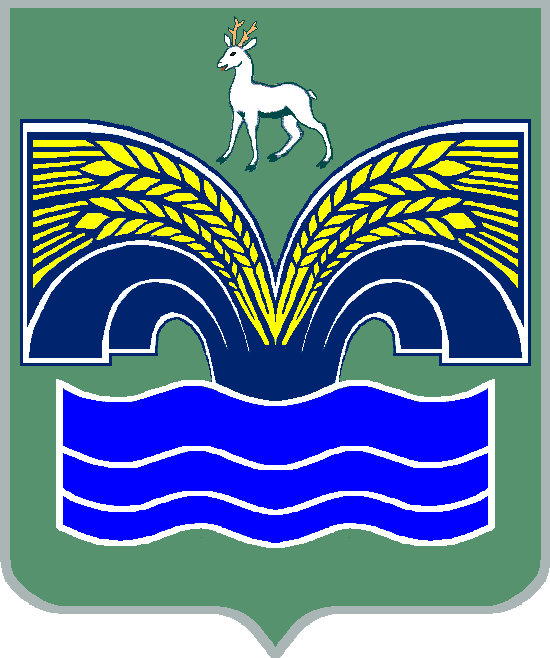 ГОРОДСКОГО ПОСЕЛЕНИЯ МИРНЫЙМУНИЦИПАЛЬНОГО РАЙОНА КРАСНОЯРСКИЙСАМАРСКОЙ ОБЛАСТИПОСТАНОВЛЕНИЕот 18 октября  2016 года № 54О внесении изменений  в постановление администрации городского поселения Мирный № 77 от 20.11.2015 года «Об утверждении административного регламента предоставления муниципальной       услуги «Присвоение, изменение и аннулирование адресов объектам  адресации»Рассмотрев протест прокуратуры на отдельные положение постановления Администрации городского поселения Мирный  № 28 от 30.06.2014 года, в соответствии с Федеральным законом от 06.10.2003 года № 131-ФЗ «Об общих принципах организации местного самоуправления в Российской Федерации», в целях соответствия регламента нормам действующего законодательства Администрация городского поселения Мирный ПОСТАНОВЛЯЕТ:1. Внести в Административный регламент «Присвоение, изменение и  аннулирование адресов объектам адресации», следующие изменения:1) Пункт 1.2.8 Административного регламента, дополнить абзацем следующего содержания:«Для инвалидов по зрению обеспечивается дублирование необходимой для ознакомления зрительной информации, а также надписей, знаков и иной текстовой и графической информации знаками, выполненными укрупненным шрифтом и рельефно-точечным шрифтом Брайля. Для инвалидов по слуху обеспечивается дублирование необходимой для ознакомления звуковой информации текстовой и графической информацией (бегущей строкой)»2) Пункт 2.19 Административного регламента, дополнить абзацами следующего содержания:«Для обслуживания инвалидов помещения оборудуются пандусами, специальными ограждениями и перилами, обеспечивающими беспрепятственное передвижение и разворот инвалидных колясок. Столы для обслуживания инвалидов размещаются в стороне от входа с учетом беспрепятственного подъезда и поворота колясок.Входы в помещения оборудуются пандусами, расширенными проходами, позволяющими обеспечить беспрепятственный доступ инвалидов, включая инвалидов, использующих кресла-коляски. Центральный вход в помещения оборудуется информационной табличкой (вывеской), содержащей соответствующее наименование, с использованием укрупненного шрифта и плоско-точечного шрифта Брайля.При наличии заключения общественной организации инвалидов о технической невозможности обеспечения доступности помещений (здания) для инвалидов на специально подготовленного сотрудника учреждения (организации), в котором предоставляется государственная услуга, административно-распорядительным актом возлагается обязанность по оказанию ситуационной помощи инвалидам всех категорий на время предоставления государственной услуги».2. Настоящее постановление довести до сведения муниципальных служащих администрации городского  поселения Мирный.3. Опубликовать настоящее постановление в газете «Красноярский вестник» и разместить на официальном сайте администрации муниципального района Красноярский в разделе поселения / Мирный/.4. Настоящее постановление вступает в силу со дня его официального опубликования.5. Контроль за исполнением настоящего постановления оставляю за собой.  Глава городского  поселения Мирный муниципального района Красноярский  Самарской области                                                                    С.Е. Сидоров